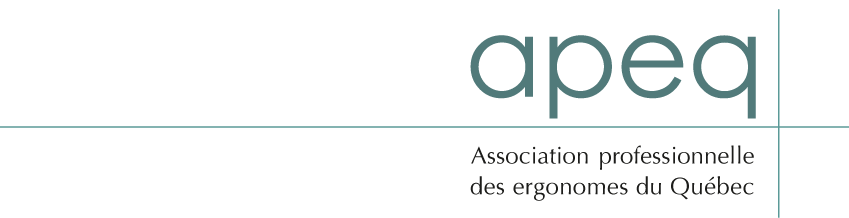 Bourses étudiantes de l’APEQ 2023Formulaire d’inscription Informations sur le candidat ou sur la candidateInformations sur le projetNom, prénomAdresse courrielTéléphoneProgramme d’étude Cohorte (cochez)       2021-2022        2022-2023Université de rattachementTitre du projet présentéRésumé du projet (max 500 mots)Résumé du projet (max 500 mots)